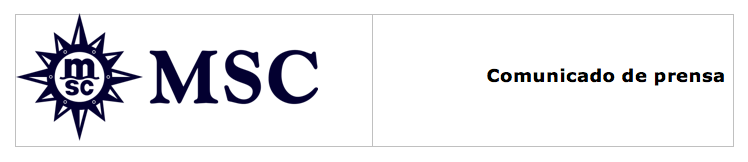 Seis razones por las que MSC Meraviglia será el mejor destino del MediterráneoMSC Cruceros revela más detalles sobre su primer crucero inteligente de última generación previsto para entrar en servicio en junio de 2017Ginebra, Suiza, 1 de julio de 2016 - Once meses antes de que los primeros clientes viajen a bordo de MSC Meraviglia, MSC Cruceros – la mayor línea de cruceros de propiedad privada del mundo con sede en Suiza y líder en el mercado de Europa, Suramérica y Sudáfrica - ha revelado hoy más detalles de su primer barco inteligente de última generación. Diseñado con el propósito de satisfacer todas las necesidades, MSC Meraviglia presentará una serie de novedades para conectar a los viajeros con las mejores experiencias, tanto en el mar como en tierra. Programado para efectuar su crucero inaugural el 4 de junio de 2017, MSC Meraviglia contará con lo último en entretenimiento, junto con una amplia selección gastronómica y múltiples opciones wellness de lujo. Sumada a la experiencia a bordo, el crucero navegará por el Mediterráneo Occidental durante su recorrido inaugural, con embarque en Barcelona, lo que conllevará no sólo recorrer zonas con historia y gran belleza, sino también realizar excursiones personalizadas enfocadas en el descubrimiento, para que los clientes se sumerjan, literalmente, en la cultura. Entretenimiento de primera clase con el Cirque du SoleilEl protagonista del entretenimiento a bordo no es otro que el líder en espectáculos artísticos, Cirque du Soleil, gracias a la asociación de Cirque du Soleil at Sea con MSC Cruceros.Seis noches a la semana, Cirque du Soleil presentará dos espectáculos únicos en el Carousel Lounge, que incluirá una exclusiva cena durante el espectáculo para 100 de los 450 clientes que hayan reservado el show. Esto, sin duda, sitúa a otro nivel la exquisita gastronomía y el galardonado entretenimiento de MSC Cruceros. De hecho, se trata de una experiencia exclusiva de ocio y restauración no solo en alta mar, sino en el mundo. MSC Cruceros y Cirque du Soleil comparten un mismo sueño: ofrecer un entretenimiento completamente hecho a media para MSC Meraviglia, y lo harán realidad no solo en este crucero, sino también en los tres buques de la generación Meraviglia Plus. Equipado con la última tecnología, el Carousel Lounge ofrecerá una espectacular panorámica de 180 grados totalmente acristalada. Innovadoras ofertas de ocio para familias y entretenimiento para todas las edades Con MSC Meraviglia, la compañía continúa perfeccionando y enriqueciendo las opciones para las familias como eje central de su oferta. Las instalaciones y servicios para las familias en cualquier barco de MSC Cruceros están diseñadas para garantizar la diversión de todos los integrantes.  Por primera vez en un buque de MSC Cruceros, todas las facilidades para padres, niños y adolescentes se unen en un extraordinario parque con numerosas atracciones. Esto significa que las familias tienen un espacio diseñado especialmente para satisfacer sus necesidades, proporcionando un lugar seguro para los más pequeños y la oportunidad de conocer a otras familias. El área incluye el Studio Lounge DOREMI, un espacio dedicado a todas las actividades en familia, el DOREMI Tech Lab, un lugar de visita obligada para los niños amantes de la tecnología, así como instalaciones diseñadas en colaboración con expertos en entretenimiento familiar como LEGO Group y Chicco.  Entre otras características, Aqua Park incluirá cuatro toboganes, una piscina de chorros y como novedad, un divertido Puente del Himalaya, donde los más aventureros podrán cruzar el barco con una cuerda a 60 metros por encima del agua.Cómodo alojamiento para satisfacer todas las necesidadesLos innovadores camarotes de MSC Meraviglia muestran la forma en la que MSC Cruceros pone al cliente en el centro de sus diseños y la construcción naval –la manera en la que sólo una empresa familiar puede hacerlo. Con hasta 10 tipos de camarotes para elegir, hay realmente algo para cada persona. MSC Yacht ClubEl mejorado MSC Yacht Club de MSC Meraviglia cuenta con un alojamiento de lujo, ya que abarca tres cubiertas con 78 suites, 15 cabinas interiores y dos apartamentos. Estos últimos han sido diseñados con una gran sala de estar y dos balcones, uno de los cuales es un gran espacio al aire libre con mesa de comedor y una bañera de hidromasaje privada. Este concepto único de “barco dentro de un barco” está especialmente pensado para los clientes que buscan exclusividad  y privacidad en un mundo lleno de posibilidades. Los clientes de MSC Yacht Club podrán disfrutar, de este modo, de entretenimiento de renombre mundial, de restaurantes y boutiques especializadas antes de regresar a su propio paraíso de lujo. Con una magnificencia sin igual, sólo comparable a la de un yate privado, los viajeros también podrán beneficiarse del Top Sail Lounge, un club privado totalmente independiente que ofrece vistas panorámicas al mar, y de One Pool Deck, una piscina privada con bañeras de hidromasaje y solárium. Un ascensor privado llevará a los clientes a MSC Aurea Spa para vivir en primera persona los placeres de un auténtico spa balinés, con exclusivos masajes y tratamientos. Las cabinas modulares se han diseñado de acuerdo a las necesidades de las familias La tendencia de vacaciones multi generacionales se refleja en el sistema inteligente de camarotes modulares, exclusivo de MSC Cruceros.  Hasta tres cabinas pueden combinarse entre sí para acomodar hasta 10 personas. Además de los camarotes modulares, los camarotes cuádruples pueden acoger familias de hasta cuatro personas en cada uno, con un salón durante el día y un sofá que se convierte en una cómoda cama por la noche. De este modo, se aprovecha al máximo el espacio de los camarotes. Una amplia selección de restaurantes En materia de restauración, MSC Meraviglia pone a disposición de sus clientes 12 espacios que servirán exquisitos platos de temporada. Uno de ellos será el buffet, abierto 20 horas al día, que ofrecerá una deliciosa carta de especialidades mediterráneas e internacionales. Además, las opciones gastronómicas incluyen el galardonado Kaito Sushi Bar, el nuevo restaurante Kaito Teppanyaki y un Steakhouse de estilo americano con carnes procedentes de todo el mundo. Paseo con aires mediterráneos de 96 metros de largoOtra característica excepcional de MSC Meraviglia es su impresionante paseo interior de estilo mediterráneo, con un cielo LED de más de 80 metros que crea una atmósfera extraordinaria las 24 horas del día. Con espectaculares efectos, el paseo será el centro social del barco y un punto de encuentro para una amplia gama de actividades de ocio. Entre otros, los huéspedes podrán pasear, sentarse y disfrutar del ambiente, ir de compras, comer un helado o degustar las deliciosas crepes de Jean Philippe Maury, el galardonado chocolatero y chef de repostería francés. Sofisticadas piscinas para relajarse durante el día y divertirse por la nocheMSC Meraviglia pone a disposición de los clientes tres piscinas:La piscina principal, situada en la cubierta 15, se inspira en las buenas vibraciones de la playa de Miami “South Beach”. Con aproximadamente 25 metros de largo, es la mayor piscina construida en alta mar. Por la noche, la piscina se convierte en un espectáculo visual, iluminada con una luz especial. Hay también un buffet en los alrededores, con restaurantes en el interior  y al aire libre. Debido a que MSC Meraviglia es un barco para todas las estaciones, cuenta con una piscina de 10 metros, que puede ser cubierta o descubierta en función de la meteorología.  Finalmente, la Aft Pool de la cubierta 16 ofrece espectaculares vistas desde la parte delantera del barco, mientras que por la noche se transforma en un espacio donde los clientes pueden bailar toda la noche bajo las estrellas. Adicionalmente, la One Deck Pool, de uso exclusivo para los clientes de MSC Yacht Club, se encuentra en un lugar privilegiado de la parte superior del barco, en la cubierta 19, proporcionando un remanso de paz y tranquilidad. Para ayudar a los clientes a conocer más acerca de la experiencia única que les espera a bordo, la compañía ha preparado un vídeo con los puntos claves para entender por qué MSC Meraviglia se convertirá el próximo verano en uno de los destinos imprescindibles del Mediterráneo. Video presentación de MSC Meraviglia: https://www.youtube.com/watch?v=0Vpqw9FwUOEHaz clic aquí para descargar el video presentación de MSC Meraviglia:  https://we.tl/qrHMkL8f9xhaz clic aquí para descargar imágenes de MSC Meraviglia: https://we.tl/eIiZ9S5AJ8Información adicional sobre las novedades a bordo de MSC Meraviglia:MSC Meraviglia ofrecerá a sus clientes todo aquello que buscan en sus vacaciones, tanto en tierra como en el mar. Una amplia oferta de entretenimiento a bordo tanto para los mayores como para los más pequeños, una vasta y variada oferta gastronómica, detalles únicos y muchas opciones de bienestar que harán que los clientes no quieran desembarcar. Pero la diversión no acaba aquí, además de la experiencia de a bordo, MSC Meraviglia pasará su primer verano (primera salida prevista desde Barcelona para el 9 de junio de 2017) recorriendo el Mediterráneo Occidental. 315 metros de longitud, 65 metros de altura, 19 impresionantes cubiertas y capacidad para 5.700 pasajeros harán que MSC Meraviglia no sea solo uno de los barcos de cruceros más grandes del mundo, sino que está llamado a convertirse en uno de los mejores destinos de vacaciones del Mediterráneo.Además de los shows exclusivos del Cirque du Soleil, MSC Meraviglia dispondrá de un teatro de 1.000m2 que ofrecerá seis shows diferentes por crucero. Así, los pasajeros tendrán la oportunidad de escoger opciones adicionales de entretenimiento.Uno de los puntos fuertes del paseo marítimo de 96 metros de largo serán los desfiles que se realizarán previamente a la cena. Los clientes podrán ver un adelanto de lo que les espera en el show de la noche con bailarines, actores y cantantes situados en un puente sobre el paseo. Como si de un cielo digital se tratara, esta bóveda de imagen LED emitirá atractivas reproducciones y ofrecerá visionados de día y de noche –incluyendo inspiradores eventos visuales– creando en todo momento una gran variedad de ambientes.Al final del paseo habrá un bar abierto las 24 horas en el que se servirá café y croissants recién hechos por la mañana, cócteles y aperitivos al medio día y por la noche se convertirá en un bar en el que tomar algo después de cenar. El bar contará también con una banda de música para los clientes que se animen a bailar o sencillamente a escuchar la música. El parque de entretenimiento albergará opciones para toda la familia, entre ellas:Una zona con impresionantes vistas al mar que podrá ser usada para la práctica de deportes como el básquet, el futbol o el voleibol. Dicha zona podrá servir también para acoger eventos de grupos, ya sean pequeños o grandes. La tecnología más puntera, incluyendo dos simuladores de F1, una sala de cine 5D, un simulador de vuelo y una zona de juegos recreativos. Una bolera acristalada con impresionantes vistas sobre el mar. El espacio multi-usos, situado en la cubierta 7, se utilizará como estudio de TV desde donde el Director de Crucero grabará su show matinal que se retransmitirá en todo el barco durante el día. En el karaoke, los clientes podrán adquirir una copia de sus actuaciones como recuerdo de sus vacaciones.Acerca de MSC Cruceros:MSC Cruceros del grupo MSC, es líder del mercado en Europa, incluyendo el Mediterráneo, América del Sur y Suráfrica y navega durante todo el por el Mediterráneo y el Caribe. Sus itinerarios estacionales cubren el norte de Europa, el Océano Atlántico, las Antillas Francesas, América del Sur, Suráfrica y Abu Dhabi, Dubái y Sir Bani Yas. MSC Cruceros nació en el Mediterráneo, y se inspira en esta herencia para crear una experiencia única para los turistas de todo el mundo. Su flota cuenta con 12 modernos buques: MSC Preziosa; MSC Divina; MSC Splendida; MSC Fantasia; MSC Magnifica; MSC Poesia; MSC Orchestra; MSC Musica; MSC Sinfonia; MSC Armonia; MSC Opera y MSC Lirica. En 2014, MSC Cruceros lanzó un plan de inversión para apoyar la segunda fase de su crecimiento a través del pedido de dos barcos de la generación Meraviglia y dos más de la generación Seaside (con opción para un tercero) y, en febrero de 2016, confirmó la existencia de opciones para construir dos barcos más Meraviglia Plus con capacidad aún mayor. En abril de 2016, el plan se elevó a 9 mil millones de euros con el anuncio de la firma de la carta de intención para construir otros cuatro barcos, cada uno con tecnología de última generación, de propulsión LNG. En consecuencia, entre 2017 y 2026, un total de 11 nuevos barcos entrarán en servicio. MSC Cruceros es la primera línea de cruceros global en desarrollar un plan de inversión de esta longitud y magnitud, que abarca un horizonte de más de 10 años, desde 2014 hasta 2026. MSC Cruceros siente una profunda responsabilidad con los entornos en los que opera, y ha sido la primera compañía en recibir las “7 Perlas de Oro” de Bureau Veritas, en reconocimiento a su alto nivel de control de calidad y conservación del medio ambiente. En 2009, MSC Cruceros forjó su alianza a largo plazo con UNICEF para apoyar diversos programas de asistencia a niños de todo el mundo. Hasta el momento, más de 5 millones de euros se han recaudado a partir de donaciones voluntarias de los viajeros de MSC Cruceros. @MSCCruises_PR #MedwayoflifePara más información:Aviso legalEn cumplimiento de la Ley Orgánica 15/1999 de Protección de Datos de Carácter Personal, SERGAT ESPAÑA S.L., sita en Avda. Pau Casals 4, Barcelona, le informa de que los datos de carácter personal que posee de Vd. los ha obtenido de la publicación que realiza de los mismos en el medio donde trabaja. Así mismo, le informa de que, salvo que nos manifieste lo contrario, dichos datos serán utilizados para remitirle información relativa a las empresas que han contratado nuestros servicios. Puede ejercer sus derechos de acceso, rectificación, cancelación y oposición poniéndose en contacto con la dirección arriba indicada, adjuntando fotocopia de su DNI.MSC Cruceros
Ana Betancur
________________________________
Tel: 91 38 21 660  ana.betancur@msccruceros.esSERGAT - Agencia de Comunicación      Fina Estalella
____________________________
Tel: 93 414 0210fina@sergat.com